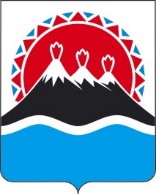 РЕГИОНАЛЬНАЯ СЛУЖБАПО ТАРИФАМ И ЦЕНАМ КАМЧАТСКОГО КРАЯПОСТАНОВЛЕНИЕВ соответствии с Федеральными законами от 27.07.2010 № 190-ФЗ 
«О теплоснабжении», от 07.12.2011 № 416-ФЗ «О водоснабжении и водоотведении», постановлениями Правительства Российской Федерации от 22.10.2012 № 1075 «О ценообразовании в сфере теплоснабжения», от 13.05.2013 № 406 «О государственном регулировании тарифов в сфере водоснабжения и водоотведения», от 30.04.2014 № 400 «О формировании индексов изменения размера платы граждан за коммунальные услуги в Российской Федерации», от 14.11.2022 № 2053 «Об особенностях индексации регулируемых цен (тарифов) с 1 декабря 2022 по 31 декабря 2023 и о внесении изменений в некоторые акты Правительства Российской Федерации», приказами ФСТ России от 13.06.2013 
№ 760-э «Об утверждении Методических указаний по расчету регулируемых цен (тарифов) в сфере теплоснабжения», от 07.06.2013 № 163 «Об утверждении Регламента открытия дел об установлении регулируемых цен (тарифов) и отмене регулирования тарифов в сфере теплоснабжения», от 27.12.2013 № 1746-э 
«Об утверждении Методических указаний по расчету регулируемых тарифов в сфере водоснабжения и водоотведения», от 16.07.2014 № 1154-э 
«Об утверждении Регламента установления регулируемых тарифов в сфере водоснабжения и водоотведения», Законом Камчатского края от 29.11.2022 № 155 «О краевом бюджете на 2023 год и на плановый период 2024 и 2025 годов», постановлением Правительства Камчатского края от 07.04.2023 № 204-П «Об утверждении Положения о Региональной службе по тарифам и ценам Камчатского края», протоколом Правления Региональной службы по тарифам и ценам Камчатского края от ХХ.12.2023 № ХХХ на основании заявления 
АО «Корякэнерго» от 28.04.2023 № 1092/03ПОСТАНОВЛЯЮ:Установить долгосрочные параметры регулирования для 
АО «Корякэнерго», устанавливаемые на 2024 - 2028 годы для формирования тарифов в сфере теплоснабжения потребителям сельского поселения «село Ковран» Тигильского муниципального района Камчатского края с применением метода индексации установленных тарифов, согласно приложению 1.Установить экономически обоснованные тарифы на тепловую энергию, поставляемую АО «Корякэнерго» потребителям сельского поселения «село Ковран» Тигильского муниципального района Камчатского края, на 2024 - 2028 годы с календарной разбивкой согласно приложению 2.Установить льготные тарифы на тепловую энергию, поставляемую 
АО «Корякэнерго» потребителям сельского поселения «село Ковран» Тигильского муниципального района Камчатского края, на 2024-2028 годы с календарной разбивкой согласно приложению 3.Компенсация выпадающих доходов АО «Корякэнерго» от разницы между экономически обоснованными и льготными тарифами на тепловую энергию, поставляемую на нужды отопления населению и исполнителям коммунальных услуг для населения сельского поселения «село Ковран» Тигильского муниципального района, производится за счет субсидий, предоставляемых предприятиям из краевого бюджета в 2024-2028 годах соответствии с постановлением Правительства Камчатского края от 17.01.2011 № 3-П «Об установлении расходных обязательств Камчатского края по предоставлению из краевого бюджета субсидий предприятиям коммунального комплекса в целях возмещения недополученных доходов в связи с оказанием потребителям коммунальных услуг по льготным тарифам».Настоящее постановление вступает в силу с 1 января 2024 года.Приложение 1к постановлению Региональной службыпо тарифам и ценам Камчатского края от ХХ.12.2023 № ХХХДолгосрочные параметры регулирования для АО «Корякэнерго», устанавливаемые на 2024 - 2028 годы для формирования тарифов в сфере теплоснабжения потребителям сельского поселения «село Ковран» Тигильского муниципального района Камчатского края с применением метода индексации установленных тарифов<*> Заполняется в случае, если регулируемой организацией утверждена программа в области энергосбережения и повышения энергетической эффективности в соответствии с законодательством Российской Федерации об энергосбережении и о повышении энергетической эффективности.<**> Заполняется в случае, если орган регулирования применяет понижающий коэффициент на переходный период в соответствии с Правилами распределения расхода топлива.Приложение 2 к постановлению Региональной службы по тарифам и ценам Камчатского края от ХХ.12.2023 № ХХХ-НЭкономически обоснованные тарифы на тепловую энергию, поставляемую 
АО «Корякэнерго» потребителям сельского поселения «село Ковран» Тигильского муниципального района Камчатского края, на 2024 - 2028 годы* Выделяется в целях реализации пункта 6 статьи 168 Налогового кодекса Российской Федерации (часть вторая)Приложение 3 к постановлению Региональной службы по тарифам и ценам Камчатского края от ХХ.12.2023 № ХХХ-НЛьготные тарифы на тепловую энергию, поставляемую 
АО «Корякэнерго» на нужды отопления населению и исполнителям коммунальных услуг для населения сельского поселения «село Ковран» Тигильского муниципального района Камчатского края на 2024-2028 годы* Выделяется в целях реализации пункта 6 статьи 168 Налогового кодекса Российской Федерации (часть вторая).<*>  значения льготных тарифов на тепловую энергию для населения и исполнителям коммунальных услуг для населения на период 2025-2028 годов устанавливаются при ежегодной корректировке тарифов экономически обоснованных с учетом утвержденных индексов изменения размера вносимой гражданами платы за коммунальные услуги в среднем по субъектам Российской Федерации и предельно допустимых отклонений по отдельным муниципальным образованиям от величины указанных индексов по субъектам Российской Федерации в соответствии с Основами формирования индексов изменения размера платы граждан за коммунальные услуги в Российской Федерации, утвержденными постановлением Правительства Российской Федерации от 30 апреля 2014 г. № 400 «О формировании индексов изменения размера платы граждан за коммунальные услуги в Российской Федерации».[Дата регистрации] № [Номер документа]г. Петропавловск-КамчатскийОб установлении тарифов в сфере теплоснабжения АО «Корякэнерго» потребителям сельского поселения «село Ковран» Тигильского муниципального района Камчатского края на 2024 – 2028 годыРуководитель[горизонтальный штамп подписи 1]М.В. ЛопатниковаN п/пНаименование регулируемого вида деятельности организацииГодБазовый уровень операционных расходовИндекс эффективности операционных расходовНормативный уровень прибылиПоказатели энергосбережения и энергетической эффективности*Показатели энергосбережения и энергетической эффективности*Показатели энергосбережения и энергетической эффективности*Реализация программ в области энергосбережения и повышения энергетической эффективности*Динамика изменения расходов на топливо**N п/пНаименование регулируемого вида деятельности организацииГодБазовый уровень операционных расходовИндекс эффективности операционных расходовНормативный уровень прибылиУдельный расход условного топлива на производство единицы тепловой энергии, отпускаемой с коллекторов источников тепловой энергииОтношение величины технологических потерь тепловой энергии, теплоносителя к материальной характеристике тепловой сетиВеличина технологических потерь при передаче тепловой энергииРеализация программ в области энергосбережения и повышения энергетической эффективности*Динамика изменения расходов на топливо**N п/пНаименование регулируемого вида деятельности организацииГодтыс. руб.%%кг у.т./ГкалГкал/кв. мГкал12345678910111Поставка тепловой энергии (мощности) потребителям202422 0191,003,97-----1Поставка тепловой энергии (мощности) потребителям2025 22 7141,002,73-----1Поставка тепловой энергии (мощности) потребителям2026 23 3871,002,21-----1Поставка тепловой энергии (мощности) потребителям2027 24 0791,00-1Поставка тепловой энергии (мощности) потребителям202824 7921,00-№ п/пНаименование регулируемой организацииВид тарифаГод (период)ВодаОтборный пар давлениемОтборный пар давлениемОтборный пар давлениемОтборный пар давлениемОстрый и редуцированный пар№ п/пНаименование регулируемой организацииВид тарифаГод (период)Водаот 1,2 до 2,5 кг/см2от 2,5 до 7,0 кг/см2от 7,0 до 13,0 кг/см2свыше 13,0 кг/см2Острый и редуцированный пар1.Для потребителей, в случае отсутствия дифференциации тарифов по схеме подключенияДля потребителей, в случае отсутствия дифференциации тарифов по схеме подключенияДля потребителей, в случае отсутствия дифференциации тарифов по схеме подключенияДля потребителей, в случае отсутствия дифференциации тарифов по схеме подключенияДля потребителей, в случае отсутствия дифференциации тарифов по схеме подключенияДля потребителей, в случае отсутствия дифференциации тарифов по схеме подключенияДля потребителей, в случае отсутствия дифференциации тарифов по схеме подключенияДля потребителей, в случае отсутствия дифференциации тарифов по схеме подключенияДля потребителей, в случае отсутствия дифференциации тарифов по схеме подключения1.1АО «Корякэнерго»одноставочный руб./Гкал20241.2АО «Корякэнерго»одноставочный руб./Гкал01.01.2024 -30.06.202416 952,681.3АО «Корякэнерго»одноставочный руб./Гкал01.07.2024 -  31.12.202431 473,871.4АО «Корякэнерго»одноставочный руб./Гкал20251.5АО «Корякэнерго»одноставочный руб./Гкал01.01.2025 -30.06.202523 450,001.6АО «Корякэнерго»одноставочный руб./Гкал01.07.2025 -  31.12.202524 016,701.7АО «Корякэнерго»одноставочный руб./Гкал20261.8АО «Корякэнерго»одноставочный руб./Гкал01.01.2026 -30.06.202624 016,701.9АО «Корякэнерго»одноставочный руб./Гкал01.07.2026 -  31.12.202625 402,091.10АО «Корякэнерго»одноставочный руб./Гкал20271.11АО «Корякэнерго»одноставочный руб./Гкал01.01.2027 -30.06.202725 402,091.12АО «Корякэнерго»одноставочный руб./Гкал01.07.2027 -  31.12.202725 598,871.13АО «Корякэнерго»одноставочный руб./Гкал20281.14АО «Корякэнерго»одноставочный руб./Гкал01.01.2028 -30.06.202825 598,871.15АО «Корякэнерго»одноставочный руб./Гкал01.07.2028 – 31.12.202827 253,60АО «Корякэнерго»двухставочныйХХХХХХХАО «Корякэнерго»ставка за тепловую энергию, руб./ГкалАО «Корякэнерго»ставка за содержание тепловой мощности, тыс.руб./Гкал/ч в мес.АО «Корякэнерго»Население (тарифы указываются с учетом НДС)*Население (тарифы указываются с учетом НДС)*Население (тарифы указываются с учетом НДС)*Население (тарифы указываются с учетом НДС)*Население (тарифы указываются с учетом НДС)*Население (тарифы указываются с учетом НДС)*Население (тарифы указываются с учетом НДС)*Население (тарифы указываются с учетом НДС)*1.16АО «Корякэнерго»одноставочный руб./Гкал20241.17АО «Корякэнерго»одноставочный руб./Гкал01.01.2024 -30.06.202420 343,221.18АО «Корякэнерго»одноставочный руб./Гкал01.07.2024 -  31.12.202437 768,641.19АО «Корякэнерго»одноставочный руб./Гкал20251.20АО «Корякэнерго»одноставочный руб./Гкал01.01.2025 -30.06.202528 140,001.21АО «Корякэнерго»одноставочный руб./Гкал01.07.2025 -  31.12.202528 820,041.22АО «Корякэнерго»одноставочный руб./Гкал20261.23АО «Корякэнерго»одноставочный руб./Гкал01.01.2026 -30.06.202628 820,041.24АО «Корякэнерго»одноставочный руб./Гкал01.07.2026 -  31.12.202630 482,511.25АО «Корякэнерго»одноставочный руб./Гкал20271.26АО «Корякэнерго»одноставочный руб./Гкал01.01.2027 -30.06.202730 482,511.27АО «Корякэнерго»одноставочный руб./Гкал01.07.2027 -  31.12.202730 718,641.28АО «Корякэнерго»одноставочный руб./Гкал20281.29АО «Корякэнерго»одноставочный руб./Гкал01.01.2028 -30.06.202830 718,641.30АО «Корякэнерго»одноставочный руб./Гкал01.07.2028 – 31.12.202832 704,32АО «Корякэнерго»двухставочныйХХХХХХХАО «Корякэнерго»ставка за тепловую энергию, руб./ГкалАО «Корякэнерго»ставка за содержание тепловой мощности, тыс.руб./Гкал/ч в мес.№ п/пНаименование регулируемой организацииВид тарифаГод (период)ВодаОтборный пар давлениемОтборный пар давлениемОтборный пар давлениемОтборный пар давлениемОстрый и редуцированный пар№ п/пНаименование регулируемой организацииВид тарифаГод (период)Водаот 1,2 до 2,5 кг/см2от 2,5 до 7,0 кг/см2от 7,0 до 13,0 кг/см2свыше 13,0 кг/см2Острый и редуцированный пар1.Для потребителей, в случае отсутствия дифференциации тарифовпо схеме подключенияДля потребителей, в случае отсутствия дифференциации тарифовпо схеме подключенияДля потребителей, в случае отсутствия дифференциации тарифовпо схеме подключенияДля потребителей, в случае отсутствия дифференциации тарифовпо схеме подключенияДля потребителей, в случае отсутствия дифференциации тарифовпо схеме подключенияДля потребителей, в случае отсутствия дифференциации тарифовпо схеме подключенияДля потребителей, в случае отсутствия дифференциации тарифовпо схеме подключенияДля потребителей, в случае отсутствия дифференциации тарифовпо схеме подключенияДля потребителей, в случае отсутствия дифференциации тарифовпо схеме подключенияАО «Камчатэнергосервис»одноставочный руб./ГкалАО «Камчатэнергосервис»двухставочныйХХХХХХХАО «Камчатэнергосервис»ставка за тепловую энергию, руб./ГкалАО «Камчатэнергосервис»ставка за содержание тепловой мощности, тыс.руб./Гкал/ч в мес.АО «Камчатэнергосервис»Население (тарифы указываются с учетом НДС)*Население (тарифы указываются с учетом НДС)*Население (тарифы указываются с учетом НДС)*Население (тарифы указываются с учетом НДС)*Население (тарифы указываются с учетом НДС)*Население (тарифы указываются с учетом НДС)*Население (тарифы указываются с учетом НДС)*Население (тарифы указываются с учетом НДС)*1.1АО «Камчатэнергосервис»одноставочный руб./Гкал20241.2АО «Камчатэнергосервис»одноставочный руб./Гкал01.01.2024 -30.06.20243 800,001.3АО «Камчатэнергосервис»одноставочный руб./Гкал01.07.2024 -  31.12.20243 800,001.4АО «Камчатэнергосервис»одноставочный руб./Гкал20251.5АО «Камчатэнергосервис»одноставочный руб./Гкал01.01.2025 -30.06.2025<*>1.6АО «Камчатэнергосервис»одноставочный руб./Гкал01.07.2025 -  31.12.2025<*>1.7АО «Камчатэнергосервис»одноставочный руб./Гкал20261.8АО «Камчатэнергосервис»одноставочный руб./Гкал01.01.2026 -30.06.2026<*>1.9АО «Камчатэнергосервис»одноставочный руб./Гкал01.07.2026 -  31.12.2026<*>1.10АО «Камчатэнергосервис»одноставочный руб./Гкал20271.11АО «Камчатэнергосервис»одноставочный руб./Гкал01.01.2027 -30.06.2027<*>1.12АО «Камчатэнергосервис»одноставочный руб./Гкал01.07.2027 -  31.12.2027<*>1.13АО «Камчатэнергосервис»одноставочный руб./Гкал20281.14АО «Камчатэнергосервис»одноставочный руб./Гкал01.01.2028 -30.06.2028<*>1.15АО «Камчатэнергосервис»одноставочный руб./Гкал01.07.2028 -  31.12.2028<*>АО «Камчатэнергосервис»двухставочныйХХХХХХХАО «Камчатэнергосервис»ставка за тепловую энергию, руб./ГкалАО «Камчатэнергосервис»ставка за содержание тепловой мощности, тыс.руб./Гкал/ч в мес.